Minutes of the Parish Council (Trust) Meeting on Monday, 21st June 2021 at North Luffenham Community Centre.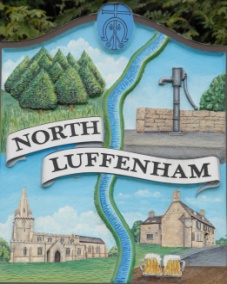 37/21	Apologies: Cllr Marsh38/21	Declarations of Interest: None	39/21	To approve and sign Minutes as follows: Parish Council (Trust) meeting of 17th May 2021 (virtual)40/21	Finance Report – ClerkTo receive a report from Cllr Burrows – Bank Reconciliation To receive, consider and approve Finance ReportTo receive, consider and approve the following payments:£224.29 Mow-All May invoice41/21	Field Gardens Report - Cllr CadeAllotmentsWoodland Walk: 42/21	Oval Report - Cllr Cade43/21	Date of next meeting: Monday, 19th July 2021, immediately following the NLPC meetingBarry ReadParish Clerk21st June 2021